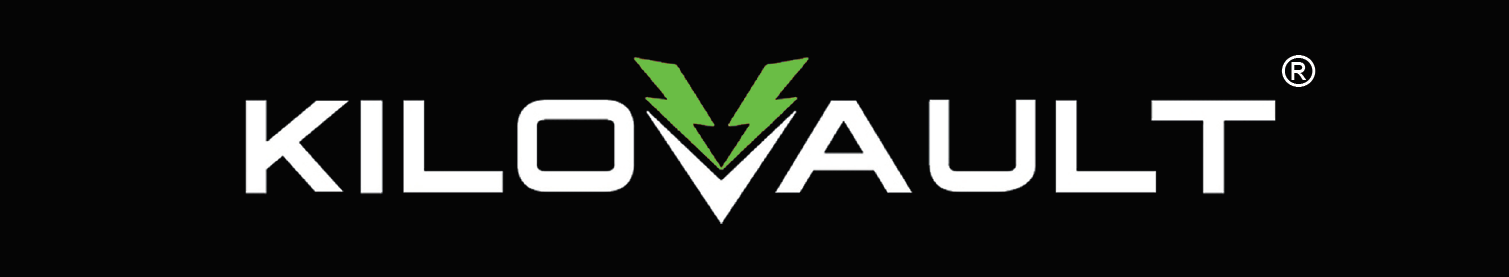 Schneider SW 2524-4024-4048, KiloVault Integration GuideIntroductionThis guide covers the recommended set-up and configuration of the Schneider Electric Conext SW Solar Hybrid Inverter System (120/240V) using the Conext System Control Panel and InsightCloud.  We’ll only be covering battery related settings.  In case you are using the Schneider Conext Gateway or InsightHome/Facility, these same settings are available there as well.You can download the SW Owners’ guide here: https://tinyurl.com/SwUsersGuideIn that guide, document number 975-0638-01-01 Rev H, you can find an SCP menu map for both Basic and Advanced Settings. A menu map is also reproduced in the Resources section of this document.CAUTION: If you update the firmware on your Schneider Electric equipment, ALL the settings must be reverified. The programmed settings shown in the following tables must be applied based on desired Warranty/Cycle life. We recommend an 80% depth of discharge for our Lithium Iron Phosphate (LiFePO4 or LFP) batteries and a 50% depth of discharge for our PLC battery. Notes on the SWAs of this writing the SW 4048’s minimum high battery voltage disconnect (Hi Batt Cut Out) is 58V, slightly higher than the high voltage disconnect we recommend for 48V systems. As of this writing, the Schneider Conext Gateway, InsightHome/Facility and InsightCloud application provide easier and greater control over the SW than is available through the Conext System Control Panel (SCP) or the Conext Combox. The Combox is being discontinued and there are no firmware updates planned for it and the SCP. The SCP provides minimal control over your system.The maximum battery capacity for the SW is 1000Ah.When using the SCP, the SW Advanced Settings are accessed by…Selecting the SW on the Select Device menuPress and release the Enter and Up Arrow and Down Arrow simultaneously.  It may take a few tries to do this.After performing this keypress, Advanced Settings appears at the top of the XW Pro Setup menu.If you press and release Enter & Up Arrow & Down Arrow simultaneously again then Basic Settings will appear at the bottom of the Setup Menu Put the SW into Standby Mode before changing any basic or advanced settings. Critical loads will lose power and disconnect from the grid or generator when the SW is put into standby mode.  To avoid this, place your system into Bypass before putting the SW into Standby mode. Put the SW into Operating Mode after changing the settings to save the changes.If you put your system into Bypass, please remember to take it out of Bypass. 1800 & 3600 HLX/CHLXBasic SettingsAdvanced SettingsHAB 7.5kWhPlease note: the KiloVault HAB 7.5kWh battery can only be used in 48V systems, so all settings are for the  Conext 4048.Basic SettingsAdvanced Settings2100 PLCBasic SettingsAdvanced SettingsResourcesSCP SW Menu Map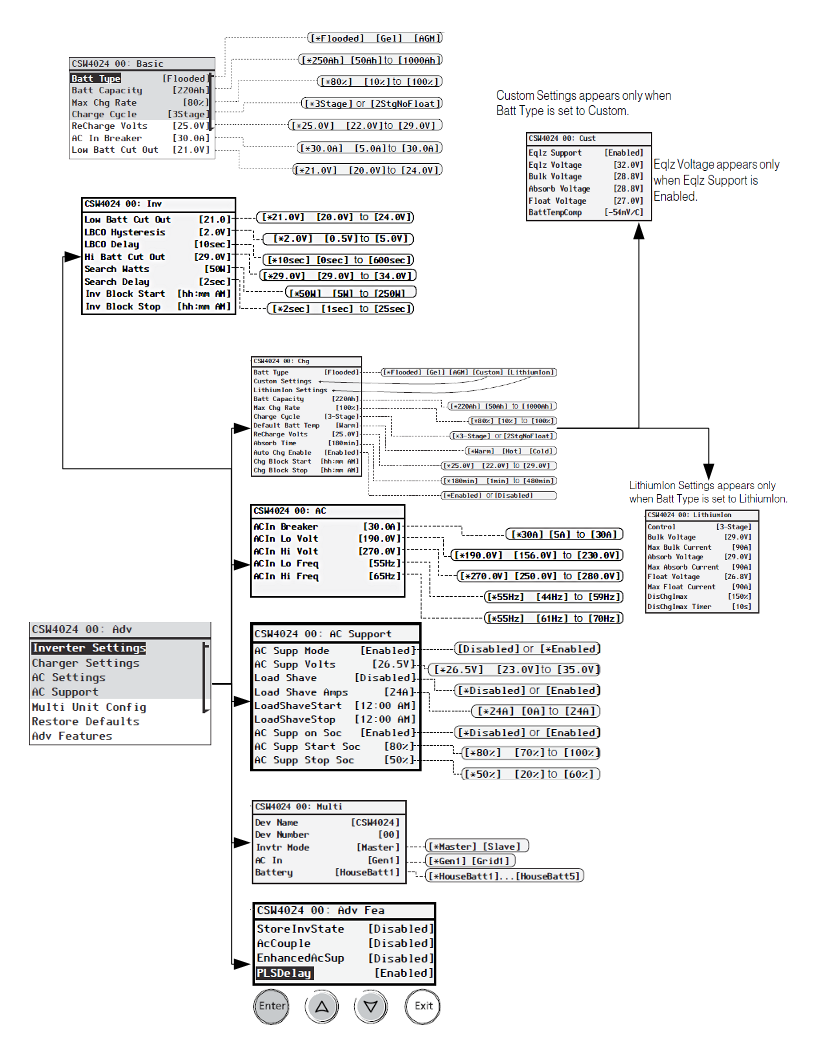 InsightCloud SW MenusThese screenshots are from demonstration sites using random data on InsightCloud - https://www.insightcloud.se.comTo see this data for yourself and to practice using InsightCloud, point your web browser to https://www.insightcloud.se.com, create an account, and create a new site using; URN: urn:dev:opm:000054-Combox-587AC6N1CSWCL1SERIAL NUMBER: SESA405035This Schneider demo site simulates a SW installation with a Schneider Conext MPPT 60 charge controller, a Conext battery monitor and a Conext Automatic Generator Start. Input any site name you wish, any date you want for the commissioning date and estimate the site, battery bank and inverter sizes using your preferred method. For this example, it was named Schneider Insight 2 Demo Site 1.From the InsightCloud home page click the demo site you set up above.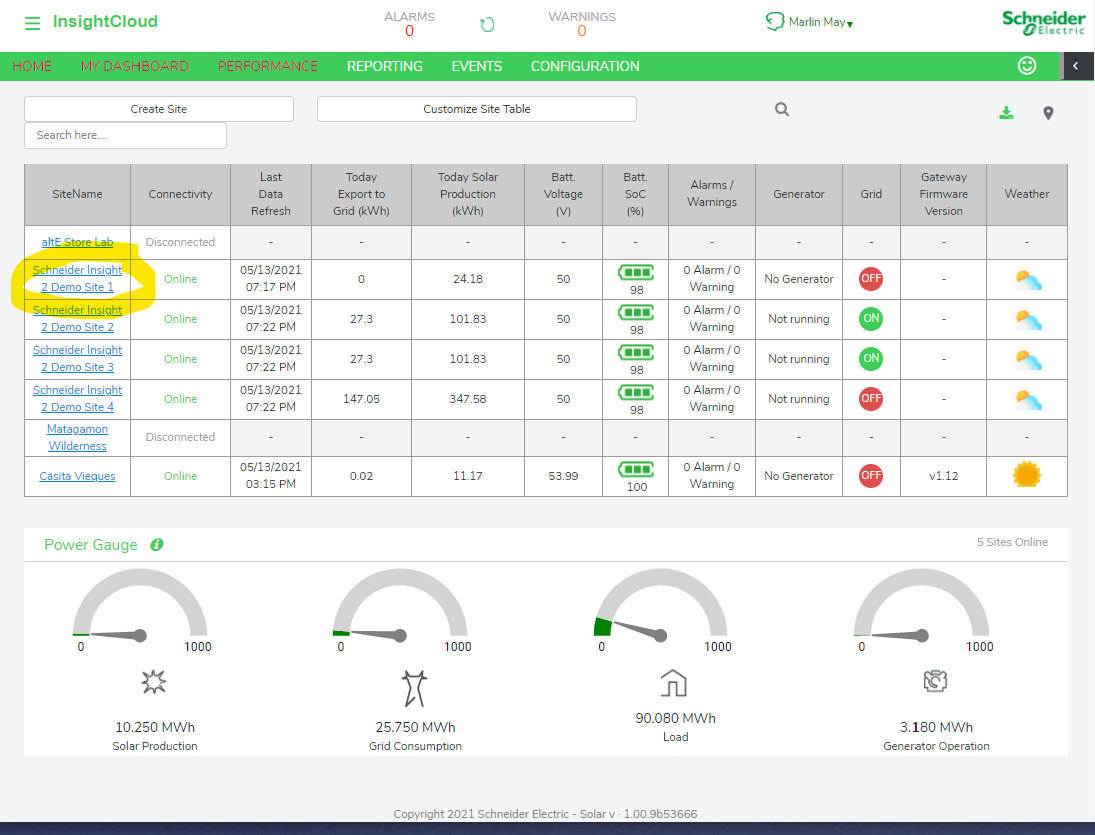 On the Site Overview page, click “Configuration” to select the demo site you set up earlier.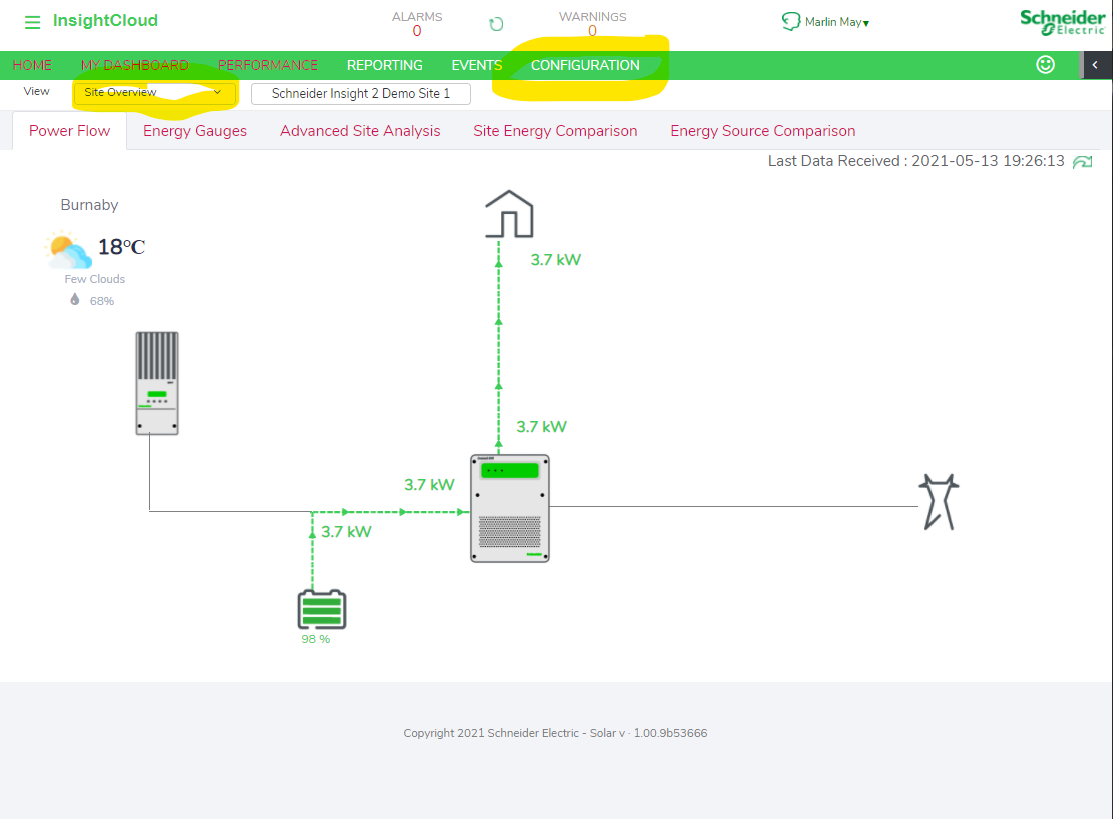 In the Device List, Click “Inverter Charger” to reveal the SW inverter. Click on one of them to load the settings control panel. To see all of the settings categories, click the “Collapse all” button.  The settings mentioned above are all available here.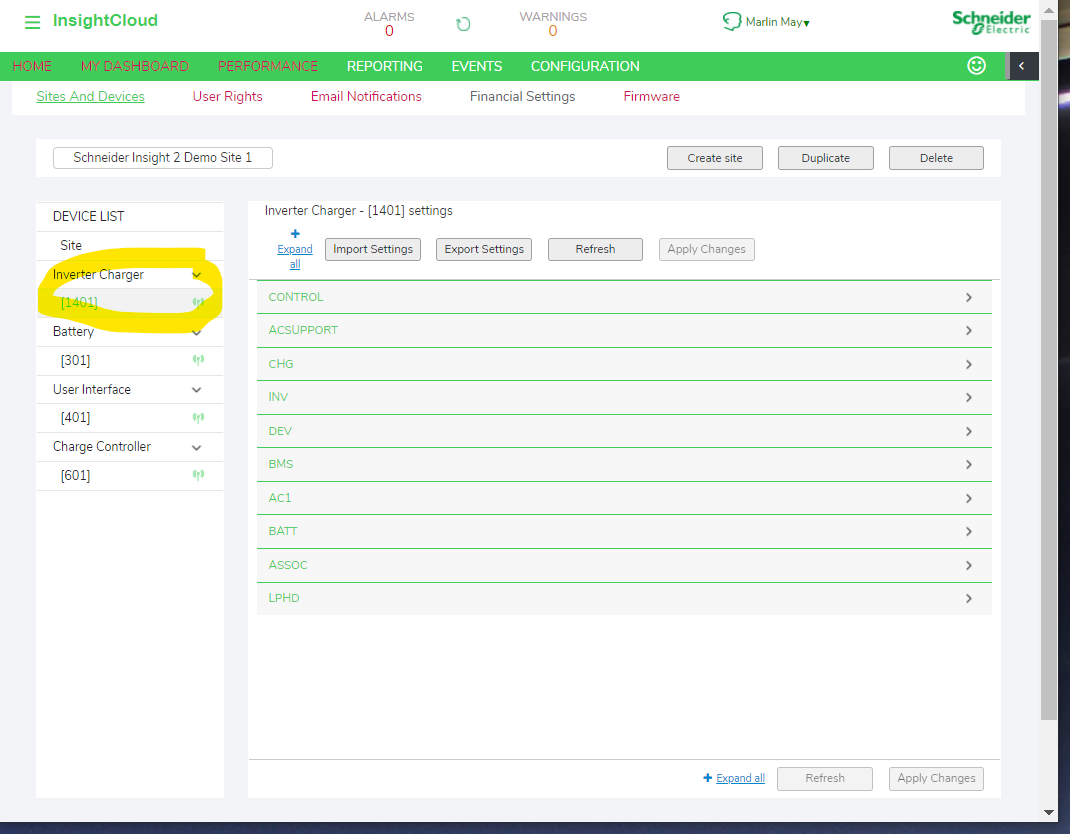 LinksSW Installation Guide: https://tinyurl.com/SwInstallationGuideSW Owner’s Guide: https://tinyurl.com/SwOwnersGuideKiloVault HLX/CHLX Manual:https://www.altestore.com/static/datafiles/Others/KiloVault_HLX_Series_Manual_V2.1.2_April022021.pdfKiloVault HAB Manual:https://www.altestore.com/static/datafiles/Others/KLV%20HAB%20Installation%20and%20User%20Manual%20Rev%202.06.pdfKiloVault PLC Manual:https://www.altestore.com/static/datafiles/Others/KiloVault%202100%20PLC%20Installation%20and%20User%20Manual%20Rev%201.04.pdfSetting Name1800 Setting1800 Setting3600 Setting3600 SettingSetting Name24V48V24V48VBattery TypeThis will be overridden in Advanced SettingsThis will be overridden in Advanced SettingsThis will be overridden in Advanced SettingsThis will be overridden in Advanced SettingsBattery Capacity150Ah per Parallel String150Ah per Parallel String300Ah per Parallel String300Ah per Parallel StringMax Charge RateSet to a percentage of 90A (the 4024 max) so that when added to the solar charge controller amps, the sum is 100A (per HLX in parallel)Set to a percentage of 45A (the 4048 max) so that when added to the solar charge controller amps, the sum is 100A (per HLX in parallel)Set to a percentage of 90A (the 4024 max) so that when added to the solar charge controller amps, the sum is 100A (per HLX in parallel)Set to a percentage of 45A (the 4048 max) so that when added to the solar charge controller amps, the sum is 100A (per HLX in parallel)Charge Cycle2 Stage No Float2 Stage No Float2 Stage No Float2 Stage No FloatRecharge Volts (80% DoD)25.5V51V25.5V51VLow Battery Cutout24V48V24V48VSetting Name1800 Setting1800 Setting3600 Setting3600 SettingSetting Name24V48V24V48VInverter/Low Batt Cut Out24V48.0V24V48VInverter/LBCO Delay5 seconds5 seconds5 seconds5 secondsInverter/LBCO Hysteresis0.5V0.5V0.5V0.5VInverter/High Batt Cut Out28.8V57.6V28.8V57.6VCharger/Batt Capacity150Ah per battery in parallel150Ah per battery in parallel300Ah per battery in parallel300Ah per battery in parallelCharger/Max Chg RateSet to a percentage of 90A (the 4024 max) so that when added to the solar charge controller amps, the sum is 100A (per parallel string)Set to a percentage of 45A (the 4048 max) so that when added to the solar charge controller amps, the sum is 100A (per parallel string)Set to a percentage of 90A (the 4024 max) so that when added to the solar charge controller amps, the sum is 100A (per parallel string)Set to a percentage of 45A (the 4048 max) so that when added to the solar charge controller amps, the sum is 100A(per parallel string)Charger/Charge Cycle2-Stage2-Stage2-Stage2-StageCharger/Default Batt TempWarm (the default)Warm (the default)Warm (the default)Warm (the default)Charger/Recharge Volts (80% DoD)25.5V51.0V25.5V51.0VCharger/Absorb Time2 minutes or less2 minutes or less2 minutes or less2 minutes or lessCharger/Batt TypeCustomCustomCustomCustomCharger/Custom/Eqlz SupportDisabledDisabledDisabledDisabledCharger/Custom/Eqlz VoltageN/AN/AN/AN/ACharger/Custom/Bulk Voltage28.2V56.4V28.2V56.4VCharger/Custom/Bulk Termination27.8V (.4V below Bulk)55.6V (.8V below Bulk)27.8V 55.6V Charger/Custom/Absorb Voltage28.2V56.4V28.2V56.4VCharger/Custom/Float VoltageN/AN/AN/AN/ACharger/Custom/Batt Temp Comp0 mV/°C0 mV/°C0 mV/°C0 mV/°CSetting NameSetting ValueBattery TypeAGM (This will be overridden in Advanced Settings)Battery Capacity150Ah per HAB in parallelMaximum Charge RateSet to a percentage of 45A (the 4048 max) so that when added to the solar charge controller amperage, the sum is 120A (per HAB in parallel)Charge Cycle2-StageRecharge Volts51.4VLow Battery Cut Out48.2VSetting NameSetting ValueInverter/Low Batt Cut Out48VInverter/LBCO  Delay3 secondsInverter/LBCO  Hysteresis2VInverter/High Batt Cut Out57VCharger/Battery TypeCustomCharger/Batt Capacity150Ah per HAB in parallelCharger/Max Charge RateSet to a percentage of 45A (the 4048 max) so that when added to the solar charge controller amperage, the sum is 120A (per HAB in parallel)Charger/Charge Cycle2 Stage No FloatCharger/Default Batt TempWarmCharger/Recharge Volts for 80% DoD51.4VCharger/Absorb Time2 minutes or lessCharger/Custom/Eqlz SupportDisabledCharger/Custom/Eqlz VoltageN/ACharger/Custom/Bulk Voltage56.2VCharger/Custom/Bulk Termination Voltage55.4V (required to be at least 0.8V below Bulk)Charger/Custom/Absorb Voltage56.2VCharger/Custom/Float VoltageN/ACharger/Custom/Batt Temp Comp0 mV / °CSetting Name24V48VBattery TypeAGM (will be overridden in Advanced Settings)AGM (will be overridden in Advanced Settings)Battery Capacity180Ah per 2100 PLC in Parallel180Ah per 2100 PLC in ParallelMax Charge RateSet to a percentage of 90A (the 4024 max) so that when added to the solar charge controller amperage, the sum is 100A (per PLC in parallel)Set to a percentage of 45A (the 4048 max) so that when added to the solar charge controller amperage, the sum is 100A (per PLC in parallel)Charge Cycle3 Stage without a solar charge controller
2 stage with a solar charge controller3 Stage without a solar charge controller
2 stage with a solar charge controllerRecharge Volts for 50% DoD24.6V49.2VLow Battery Cutout24V48VSetting Name24V48VInverter/Low Batt Cut Out24V48.0VInverter/LBCO Delay10 seconds10 secondsInverter/LBCO Hysteresis2V2VInverter/High Batt Cut Out30V60VCharger/Batt TypeCustomCustomCharger/Batt Capacity180Ah per 2100 PLC in Parallel180Ah per 2100 PLC in ParallelCharger/Max Chg RateSet to a percentage of 90A (the 4024 max) so that when added to the solar charge controller amperage, the sum is 100A (per PLC in parallel)Set to a percentage of 45A (the 4048 max) so that when added to the solar charge controller amperage, the sum is 100A (per PLC in parallel)Charger/Charge Cycle3 Stage without a solar charge controller
2 stage with a solar charge controller3 Stage without a solar charge controller
2 stage with a solar charge controllerCharger/Default Batt TempWarm (the default)Warm (the default)Charger/Recharge Volts (for 50% DoD)24.6V49.2VCharger/Absorb Time8 Hours8 HoursCharger/Custom/Eqlz SupportEnabledEnabledCharger/Custom/Eqlz Voltage28.4V (14.2V * 2)56.4V (14.1V * 4)Charger/Custom/Bulk Voltage28.4V (14.2V * 2)56.4V (14.1V * 4)Charger/Custom/Bulk Termination Voltage28V (required to be at least .4V below Bulk)55.6V (required to be at least .8V below Bulk)Charger/Custom/Absorb Voltage28.4V (14.2V * 2)56.4V (14.1V * 4)Charger/Custom/Float Voltage27.2V (13.6V*2)54.4V (13.6V * 4) Charger/Custom/Batt Temp Comp-3mV / °C-3mV / °C